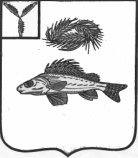 СОВЕТНОВОКРАСНЯНСКОГО МУНИЦИПАЛЬНОГО ОБРАЗОВАНИЯ ЕРШОВСКОГО РАЙОНА САРАТОВСКОЙ ОБЛАСТИ                                       РЕШЕНИЕот 25.04.2019 г.                                                                           № 10-28О внесении изменений в решениеот 24.10.2014 № 24-44 «Об утверждении Положения «О Контрольно-счетной комиссии Новокраснянского муниципального образования Ершовского  района Саратовской области»        В соответствии с Федеральным законом от 27.12.2018 №559-ФЗ «О внесении изменений в статью 7 Федерального закона «Об общих принципах организации и деятельности контрольно-счетных органов субъектов Российской Федерации и муниципальных образований» и статью 13 Федерального закона «О муниципальной службе в Российской Федерации»,  руководствуясь Уставом Новокраснянского муниципального образования, Совет Новокраснянского муниципального образования Ершовского муниципального районаРЕШИЛ:Внести в решение Совета Новокраснянского муниципального образования от 24.10.2014 № 24-44 «Об утверждении Положения «О Контрольно-счетной комиссии Новокраснянского муниципального образования Ершовского  района Саратовской области»  следующие изменения:Дополнить Положение пунктом 3.6.1 следующего содержания:«Гражданин не может быть назначен на должности председателя, заместителя председателя и аудитора контрольно-счетного органа муниципального образования, а муниципальный служащий не может замещать должности председателя, заместителя председателя и аудитора контрольно-счетного органа муниципального образования в случае близкого родства или свойства (родители, супруги, дети, братья, сестры, а также братья, сестры, родители, дети супругов и супруги детей) с председателем представительного органа муниципального образования, главой муниципального образования, главой местной администрации, руководителями судебных и правоохранительных органов, расположенных на территории соответствующего муниципального образования». Обнародовать настоящее постановление и разместить на официальном сайте администрации Ершовского муниципального района в сети Интернет.Глава Новокраснянского МО                                                                     Е.Ю.Кузнецова